Služobné preukazy – OZNAMOd 01. marca 2021 vystavuje všetky služobné preukazy zamestnancov ECAV na Slovensku brat Štefan Polák - správca informačných technológií a technického hospodárstva GBÚ.Kontakt:Mobil:     0947 478 777
E-mail:    sitth@ecav.sk Z dôvodu momentálnej epidemiologickej situácie a nariadenia home office, môže vybavenie a zaslanie preukazov trvať dlhšie ako obvykle.Ďakujeme za pochopenie.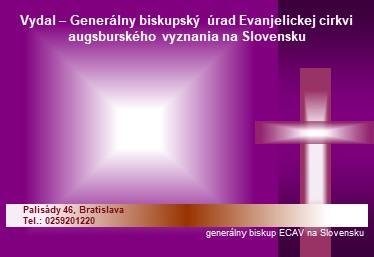 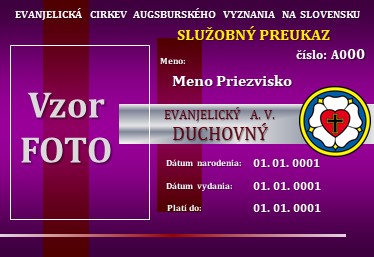 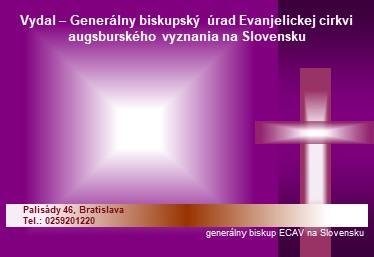 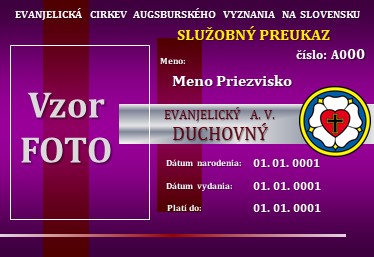 